Videos 15C1 - Work, Pressure and Volume:	 Name				Write down the formula for work in terms of Pressure, and change in volume.W = Example: What work done by an isobaric compression at 500 Pa from 0.85 m3 to 0.52 m3?PV Diagrams: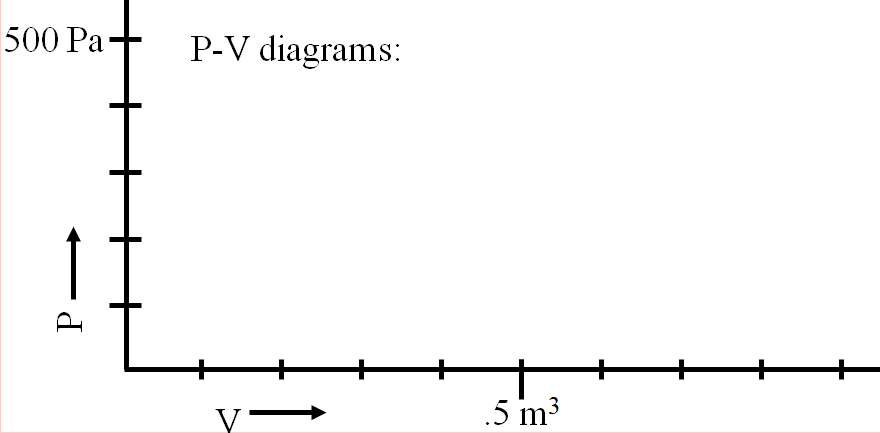 Example: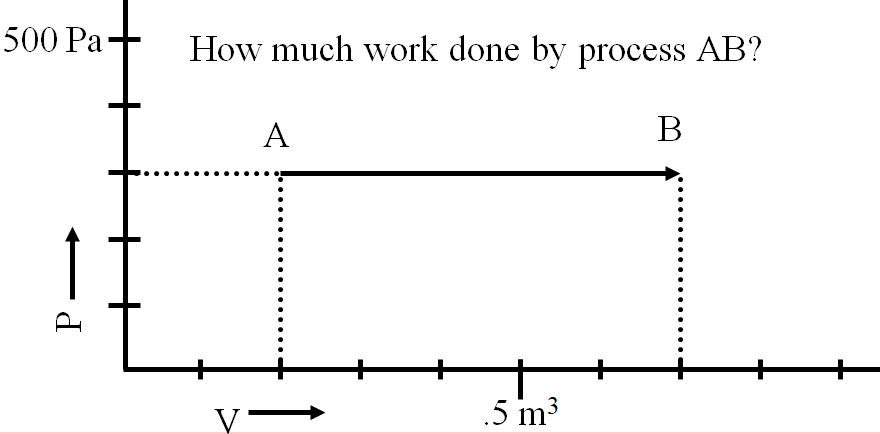 Whiteboards:overMore WhiteboardsHugo First has a gas in a cylinder that expands from 200. liters to 500. liters at a pressure of 1200 Pa.  What work did the gas do?  (1000 liters = 1 m3) (360 J)Mr. Fyde compresses a cylinder from  0.0350 m3 to 0.0210 m3, and does 875 J of work.  What was the average pressure? (62500 Pa)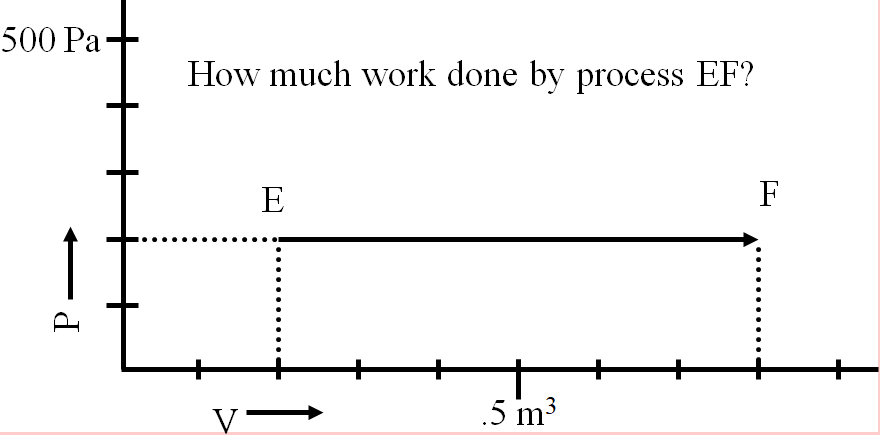 (120 J)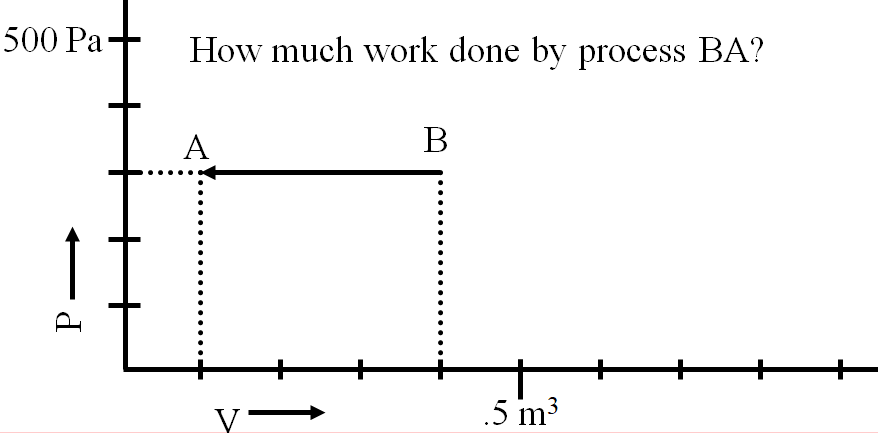 (-90 J - work on the gas)What is the work done by this process?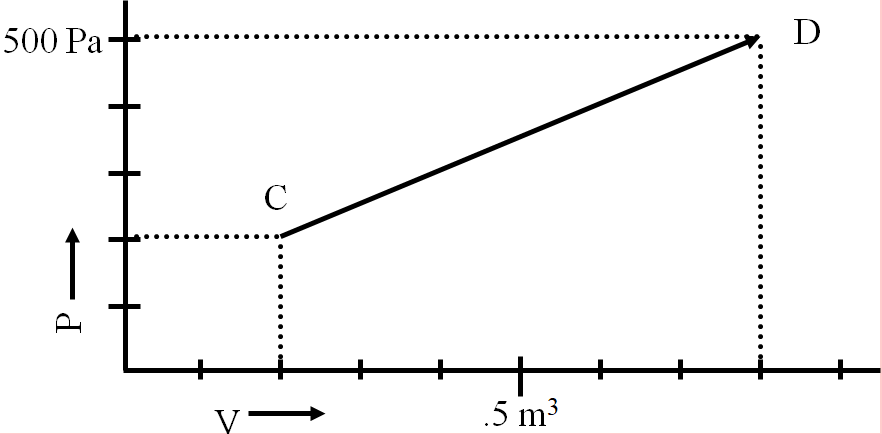 (210 J - Use an average pressure )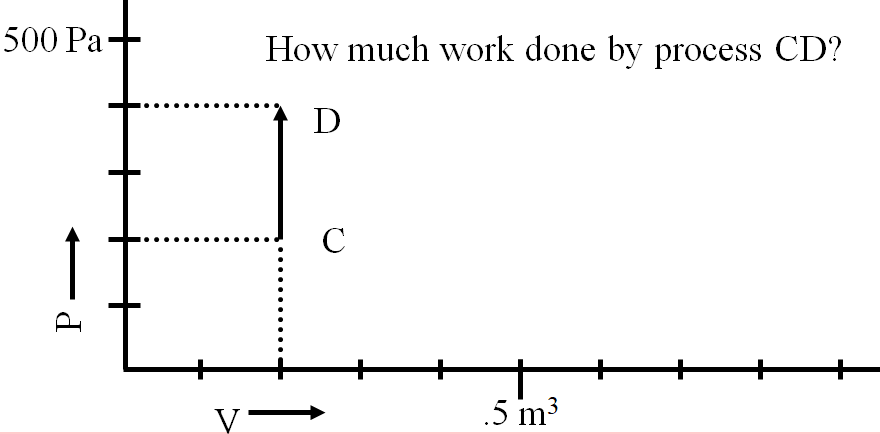 (does the piston move at all?  Is there any change in volume?)